Історії успіху 4-х ОТГ Миколаївщини №1 Баштанська міська ОТГ – лідер реформ місцевого самоврядування!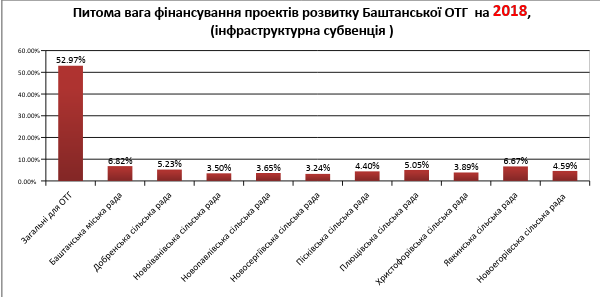 Відео фрагмент виступу голови Івана Рубського тут . Реліз  тут. 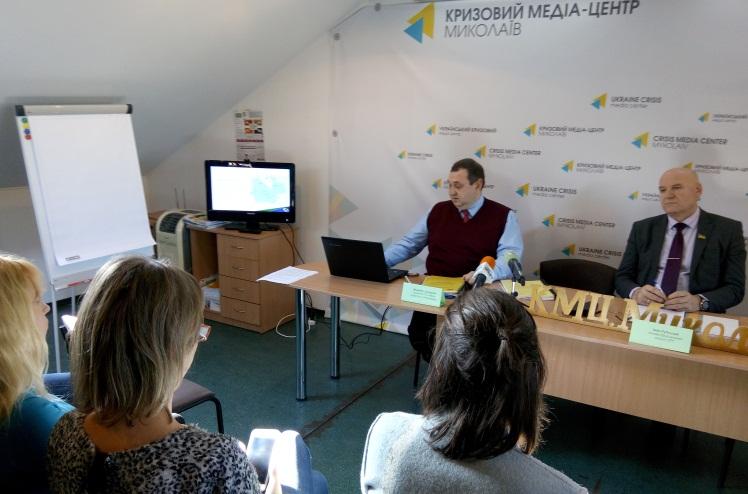 Левова частка ресурсів направляється на загальнокорисні для ОТГ проекти.Для запровадження механізмів захисту інтересів як адміністративного центру так і периферії затверджено: Рішення міської ради «23»листопада 2017р.№ 7 Порядок проведення консультацій з громадськістю з питань місцевого значення; Розпорядження міського голови «11» січня 2018 року № 3-р «Про затвердження орієнтовного плану проведення консультацій з громадськістю на 2018 рік. Вже проведено перше Публічне представлення про бюджет 2018 року .Для запровадження системи внутрішнього контролю 23.11.2017 прийняте рішення міської ради «Про затвердження Порядку запобігання та врегулювання конфлікту інтересів у міській раді та її виконавчому комітеті.№2 Ресурси в розвиток периферійних сіл Воскресенської ОТГ!Напрацювання проекту на прес-клубі у КМЦ. Миколаїв так прокоментував начальник відділу ЖКГ, інвестицій та соціально-економічного розвитку Станіслав Гадомський: «..Якщо в минулому році ми вкладали кошти в селище Воскресенськ, то в 2018-му розподілили інфраструктурну субвенцію на капітальний ремонт дороги в Горохівці, в Калинівці і Пересадівці — на вуличне освітлення..», — говорить.У Воскресенської ОТГ запроваджується система антикорупційного громадського контролю та підзвітності ОМС у бюджетному процесі. Рішенням сесії від 11 травня  2018 року № 26 створено комісія з питань запобігання та виявлення корупції при виконавчому комітеті Воскресенської селищної ради…За рекомендаціям Фонду ми оптимізуємо і систему управління. Так рішенням сесії від № 6 від 06 10 2017 р.оку виведено зі штатної структури виконкому підрозділ , що опікується соціальними  питаннями створення КУ  «Відділ освіти, культури, молоді та спорту Воскресенської селищної ради», визначено його граничну чисельність..»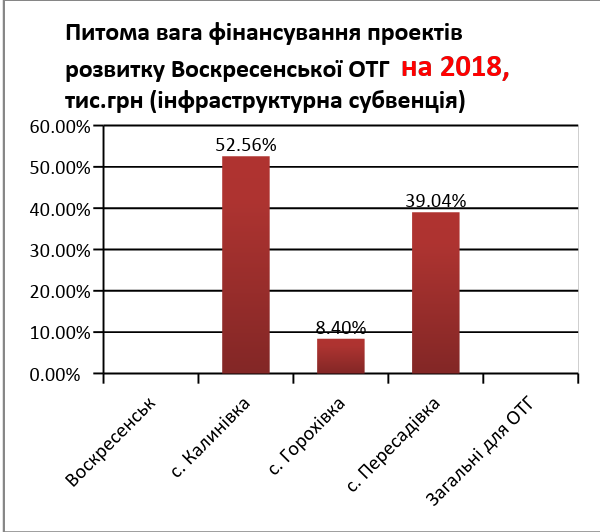 Реліз підсумкової наради у Воскресенську тут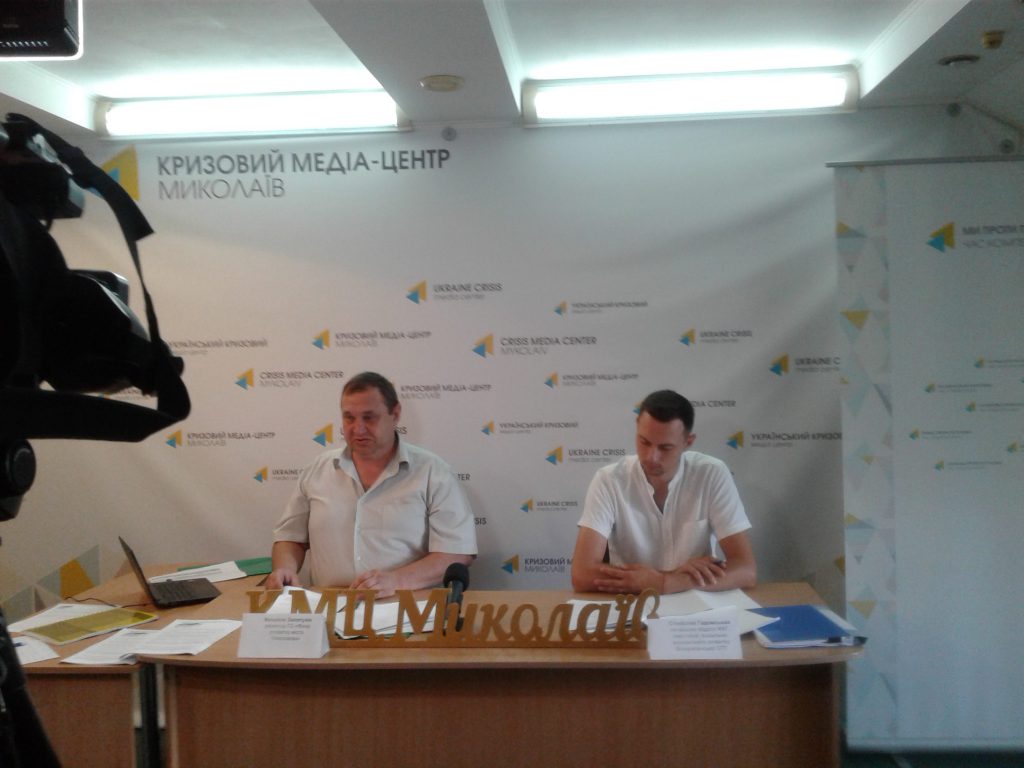 №3 Становлення гармонійності у Куцурубської сілької ОТГПервинний громадський аудит у 2017 р. свідчив про домінування центру (12 об’єктів реконструкції та ремонту з 21 наявних). А у 2018 вже є баланс.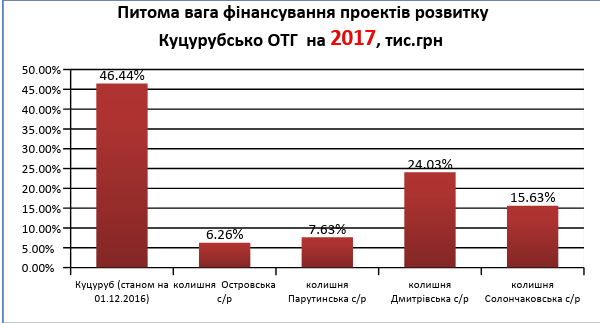 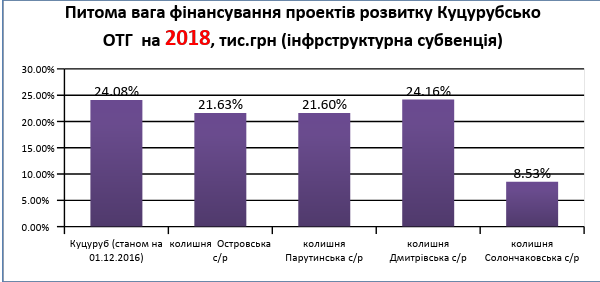 На виконання громадських аудиторів:Рішення сільради  «Порядок проведення громадських обговорень з питань добровільного об’єднання територіальних громад (07.03.2018р) та  зміни до Плану соціально-економічного розвитку Куцурубської ОТГ до 2020р в частині забезпечення реалізації інфраструктурних об’єктів в периферійних громадах на 2018р. В перелік об’єктів увійшли завдання/заходи що стосуються розвитку периферії. У штатному розписі виконавчих органів Куцурубської сільради на 2018р Скорочено навантаження в частині АХЧ з 15,5 одиниць (2017) до 5,5 одиниць (2018)  та Скорочено штатну чисельність відділу соцзахисту (делеговані повноваження на рівень району).№ 4 Успішна Кам’яномостівська сілька ОТГПереферійя отримала більше ресурсів!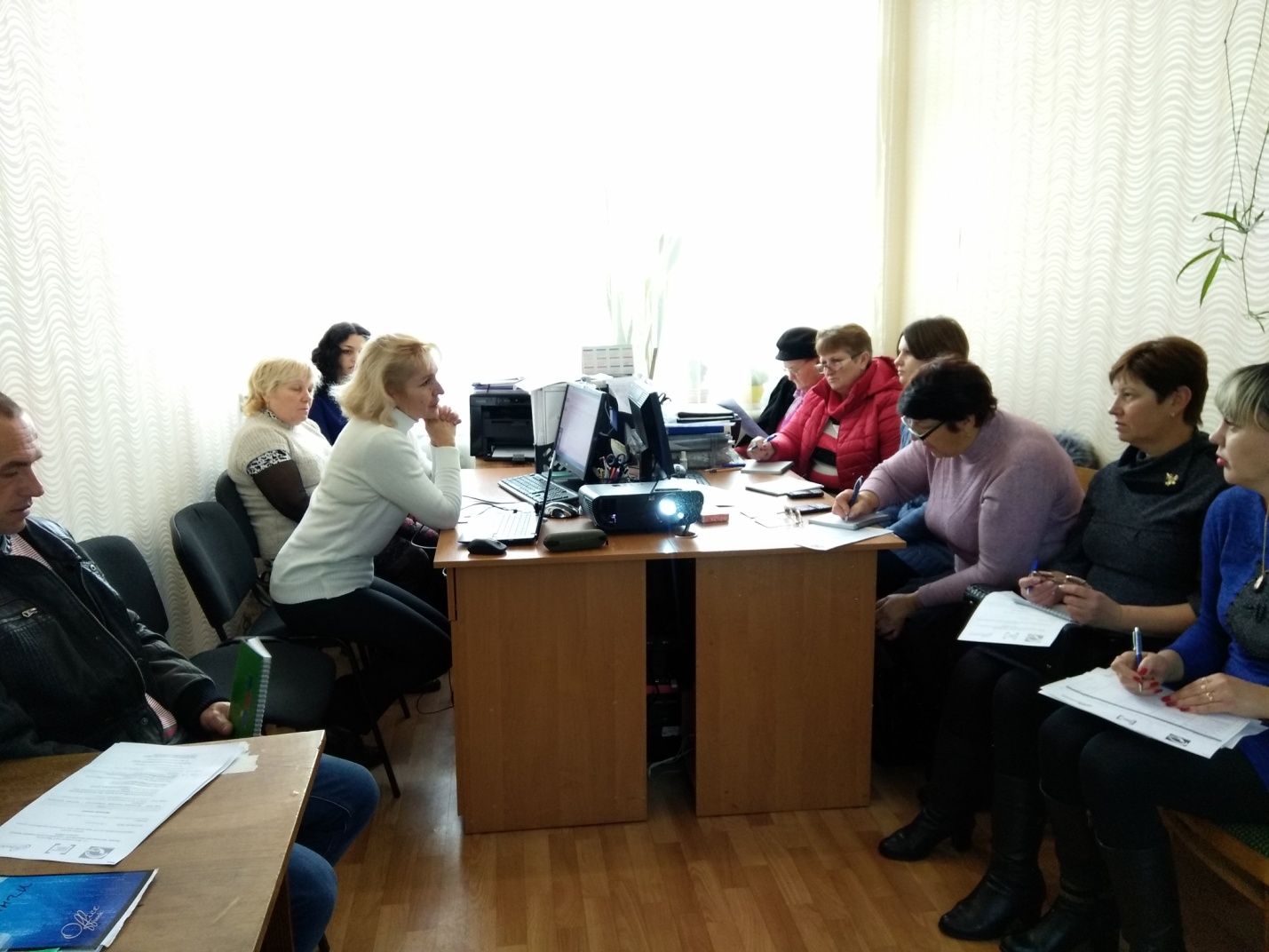 На виконання громадських аудиторів:Створено рішенням сесії від  26 квітня  2018 р. № 11 Робочу група з розробки плану по  впровадженню послуги «Вуличне освітлення», куди в рівних пропорціях увійшли представники громадськості, виконавчих органів ради ОТГ, старости;Рішенням сесії від № 6 від 06 лютого  2018 р. затверджено нову штатну структуру виконкому Камяномостівської ОТГ: - Фінансову складову упорядковано, ліквідовано підрозділ «Централізована  бухгалтерія  відділу  освіти, молоді та спорту;- Зменшено апарат управляння виконкому; - Відділ освіти, молоді та спорту та відділ культури, туризм та охорони культурної спадщини об’єднано та оптимізовані; - Ліквідовано відділ охорони здоров’я/Відео фрагмент виступу директора ФРММ Михайла Золотухіна тут .Реліз прес клубу у КМЦ. Миколаїв 27.07.2018р. тут.